关于2022年澳大利亚悉尼大学在线商务沟通与领导力项目报名的通知各学院：我校与澳大利亚悉尼大学（University of Sydney）经过友好协商，旨在全面提升学生的英语综合运用水平，尤其是在国际商务环境下的跨文化意识与沟通技巧。依托其英语教学中心设计的优质资源，现为我校学生提供为期4周的在线远程学习项目。现启动该项目申请工作。一、悉尼大学简介创建于1850年，是澳大利亚历史上第一所大学，澳洲八校联盟成员；2022美国新闻与世界报道全球大学综合排名第28；2022 QS世界大学排名第38；2022 TIMES世界大学排名第58；下设17所学院，学生数量超过6万人，其中包括2万多名国际学生；教学质量与学术声誉卓著，在澳洲屡获殊荣；历史上曾培养出8位诺贝尔奖得主；强势专业包括艺术与人文、工程、临床医学、动植物科学、农业科学、社会科学、生物学、计算机科学、经济学与商科等；学校位于澳大利亚的商业之都悉尼，生活环境与品质优越，在QS的世界最佳求学城市排名中位列第13。二、项目优势特色【澳洲最顶级的院校】悉尼大学是澳洲最古老的高等学府，世界排名前30，其语言中心有超过30年的丰富教学经验，每年接待3500多名国际学生；【精心打造的商务领导力课程】从商务沟通、职场技巧、跨文化意识、冲突应对、领导力、团队协作等不同维度深入探讨核心主题，帮助学生实现全面的技能提升；【悉尼大学项目证书】项目学生可获得悉尼大学颁发的项目证书，为个人履历添砖加瓦；三、项目详情【授课模式】   悉尼大学的暑期在线商务沟通与领导力项目有以下主要特点：项目为期4周，共48个实时直播课时，其中包含32小时全球英语课程以及16小时主题工作坊；全球英语课程的授课时间预计在北京时间上午10点至12点，主题工作坊时间预计在北京时间下午13点至15点（实际授课时间以校方最终安排为准）；直播课程将全程使用Zoom平台。【课程内容】项目主要包括两个模块，分别为每周一至周四上午的“商务沟通与领导力”核心课程，以及每周一和周三下午的系列主题工作坊。 商务沟通与领导力本课程旨在提升学生使用英语的流畅度与准确度，从而收获在社交或职场环境中的沟通自信，同时学习掌握重要的就业技能。项目通常采取小班授课，通过互动式教学以及基于任务的学习活动，帮助学生将英语技能活学活用。同时，学生还将学习以下方面的知识技能：撰写简历、面试礼仪与职场沟通等实用技巧；制定个人学习发展规划并接受来自老师的个性化反馈；掌握在线创建个人履历、博客与播客等数字化技巧；提升面向多元文化听众群体开展高效演讲的能力主题工作坊项目学生每周将参加两次商务沟通与领导力的主题工作坊，同时参与小组项目，并在项目结束前进行演示汇报。主题工作坊的内容包括：国际就业冲突的解决应对领导力团队协作跨文化沟通技巧创建个人专业形象领袖的演讲技巧求职技巧：个人优势评估与职业目标规划【项目日程】注：以上为参考日程，实际安排以校方最终出具的行程为准。【项目收获】项目学生将由悉尼大学进行统一的学术管理，顺利完成所有课程的学生，将获得悉尼大学颁发的项目证书与成绩报告。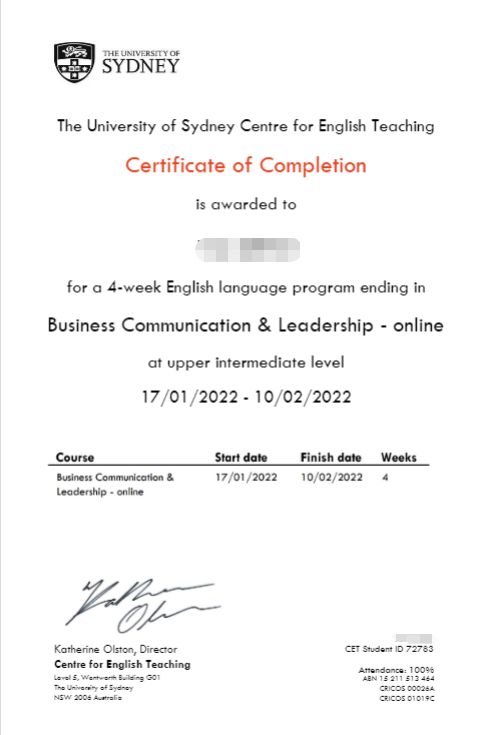 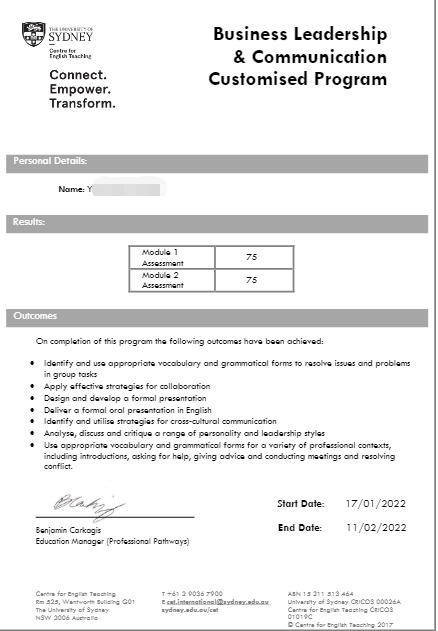 图：悉尼大学专业课成绩单与项目证书样图四、项目时间、费用项目时间：2022年7月18日 – 8月12日（4周）项目申请截止日期：2022年6月13日项目费用：约人民币8,700元费用包括：申请费、学费、与项目设计与管理费注：对于参加该项目的学生，选拔10%评定为优秀学员，给予优秀学员证书和物质奖励。选拔要求1. 仅限本校全日制在校生；且成绩优异、道德品质好，在校期间未受过纪律处分，身心健康，能顺利完成学习任务；2. 申请要求：具备良好的英语基础；课程适合本科生参加；3. 家庭具有一定经济基础，能够提供在线学习所需费用；4. 通过我校学习资格审核以及全美国际教育协会的项目面试、澳方大学的学术审核。六、报名程序1．采取“个人申请、学院推荐、专家评审、择优录取”的方式进行选拔。2．申请人应向所在学院提交以下材料：（1）《南京邮电大学本科生海外访学申请表》；（2）英语水平证明及复印件；（3）学术科研能力证明材料及复印件（包括论文发表、参与竞赛、项目等）；（4）获奖证书及复印件。3．申请人将申请材料交至各学院，学院根据申请资格与条件对申请人进行筛选、排序并填写《南京邮电大学本科生海外访学申请汇总表》，于6月13日前将候选人申请材料及汇总表交至教务处实践教学科，逾期不递交材料的学院作自动放弃处理。4．教务处会同相关部门，共同组织专家进行评审，确定我校参加项目的学生名单，并进行公示。5. 通过全美国际教育协会的项目面试以及澳方大学的学术审核。七、联系方式国际合作交流处：侍老师83492393（项目咨询）教务处：于老师85866258 （学分互认）教务处                                                 2022年6月2日星期一星期二星期三星期四星期五第1周2022.7.18-7.22项目启动商务沟通与领导力商务沟通与领导力主题工作坊-1商务沟通与领导力商务沟通与领导力主题工作坊-2第2周2022.7.25-7.29商务沟通与领导力主题工作坊-3商务沟通与领导力商务沟通与领导力主题工作坊-4商务沟通与领导力第3周2022.8.1-8.5商务沟通与领导力主题工作坊-5商务沟通与领导力商务沟通与领导力主题工作坊-6商务沟通与领导力第4周2022.8.8-8.12商务沟通与领导力主题工作坊-7商务沟通与领导力商务沟通与领导力主题工作坊-8商务沟通与领导力项目结业